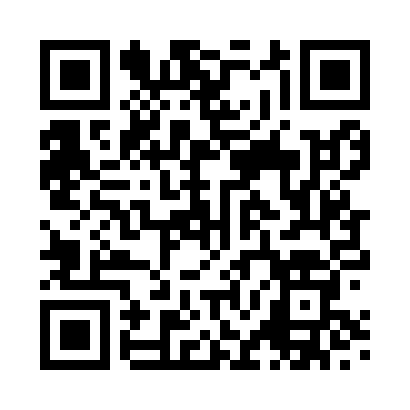 Prayer times for Horwich, Greater Manchester, UKWed 1 May 2024 - Fri 31 May 2024High Latitude Method: Angle Based RulePrayer Calculation Method: Islamic Society of North AmericaAsar Calculation Method: HanafiPrayer times provided by https://www.salahtimes.comDateDayFajrSunriseDhuhrAsrMaghribIsha1Wed3:265:341:076:178:4110:502Thu3:235:321:076:188:4310:533Fri3:205:301:076:198:4510:564Sat3:185:281:076:208:4710:575Sun3:175:261:076:218:4810:586Mon3:165:241:076:228:5010:597Tue3:155:231:076:238:5211:008Wed3:145:211:076:248:5411:009Thu3:135:191:076:258:5511:0110Fri3:125:171:076:268:5711:0211Sat3:115:151:076:278:5911:0312Sun3:105:141:076:289:0011:0413Mon3:095:121:076:299:0211:0514Tue3:095:101:076:309:0411:0515Wed3:085:081:076:319:0511:0616Thu3:075:071:076:329:0711:0717Fri3:065:051:076:339:0911:0818Sat3:055:041:076:349:1011:0919Sun3:055:021:076:359:1211:0920Mon3:045:011:076:369:1311:1021Tue3:034:591:076:379:1511:1122Wed3:034:581:076:389:1611:1223Thu3:024:571:076:399:1811:1324Fri3:014:551:076:399:1911:1325Sat3:014:541:076:409:2111:1426Sun3:004:531:076:419:2211:1527Mon3:004:521:076:429:2411:1628Tue2:594:511:086:439:2511:1629Wed2:594:501:086:439:2611:1730Thu2:584:491:086:449:2711:1831Fri2:584:481:086:459:2911:18